ESCRITURA PRESENTACIONAL DE AP: ENSAYO PERSUASIVOEn un ensayo persuasivo, debes presentar los diferentes puntos de vista de las fuentes sobre el tema, expresar tu propio punto de vista y apoyarlo. Usa información de todas las (3) fuentes para apoyar tu punto de vista. Al referirte a las fuentes, identifícalas apropiadamente. Organiza también el ensayo en distintos párrafos bien desarrollados.INTRODUCCIÓN:PÁRRAFO 1 DEL CUERPO:PÁRRAFO 2 DEL CUERPO: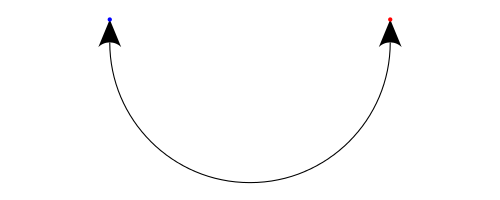 PÁRRAFO 3 DEL CUERPO: CONCLUSIÓN:Written Assessment Criteria1.  Task completionI show that I understand very well the information in ALL three of the sources.My essay is clearly organized into an introduction, body, and conclusion.All of the information presented clearly relates to the topic sentence in each paragraph.I use transitional elements or cohesive devices (primero, además, sin embargo, en conclusión, etc.).2.  Use of textsI integrate (not just summarize) ALL three sources to present both points of view that are represented. I clearly present and defend my own viewpoint using evidence from the sources.I cite all sources throughout the essay.I put information into my own words and use quotes sparingly (very little).3.  Language ControlMy language is fully understandable; small errors do not impede communication.I use a variety of vocabulary and idiomatic expressions.I use formal language and avoid using slang or casual language.I use a variety of simple and compound sentences, and some complex sentences (such as the subjunctive).Feedback:  ____________________________________________________________________________________________________________________________________________________________________________________________________________________________________________________________________________________________________________________________________________________________________________________________________________________________________________________________________________________________________________________________________________________________________________________________________________________________________________________________________________________________________________Name of the person who evaluated my essay: ______________________________Peer Assessment Guide: Persuasive EssayUse the following descriptions to assess your partner’s persuasive essay.  Read carefully what he/she wrote.  Give constructive feedback that focuses on the descriptors below.Written Assessment Criteria*1.  Task completionMy partner shows that he/she understands very well the information in ALL three of the sources.The essay is clearly organized into an introduction, body, and conclusion.All of the information presented clearly relates to the topic sentence in each paragraph.He/she uses transitional elements or cohesive devices (además, sin embargo, en conclusion, etc.).Feedback:  ___________________________________________________________________________________________________________________________________________________________________________________________________________________________________________________________________________________________________________________________________________________________________________________________________2.  Use of textsHe/she integrates (not just summarizes) ALL three sources to present both points of view represented.He/she clearly presents and defends his/her own viewpoint using evidence from the sources.He/she cites all sources throughout the essay.He/she puts information into own words and use quotes sparingly.Feedback:  ___________________________________________________________________________________________________________________________________________________________________________________________________________________________________________________________________________________________________________________________________________________________________________________________________3.  Language ControlHis/her language is fully understandable; small errors do not impede communication.He/she uses a variety of vocabulary and idiomatic expressions.He/she uses formal language and avoids using slang or casual language.He/she uses a variety of simple and compound sentences, and some complex sentences.Feedback:  ___________________________________________________________________________________________________________________________________________________________________________________________________________________________________________________________________________________________________________________________________________________________________________________________________4. Take out your AP presentational writing rubric. What grade do you give your partner?Task Completion = _____/5	Use of Texts = _____/5	         Language Control = _____/5*Descriptions are summarized from the AP Spanish Language and Culture Curriculum Guide, Fall 2013.Tena generalLa polémicaTESIS:AFIRMACIÓN 1 PARA TU ARGUMENTO (Oración tópica para el primer párrafo del cuerpo):1-2 PRUEBAS DE LAS FUENTES PARA EL CONTRA-ARGUMENTO (EL OPUESTO QUE EL TUYO)2-3 PRUEBAS DE LAS FUENTES PARA TU ARGUMENTOAFIRMACIÓN 2 PARA TU ARGUMENTO (Oración tópica para el primer párrafo del cuerpo):1-2 PRUEBAS DE LAS FUENTES PARA EL CONTRA-ARGUMENTO (EL OPUESTO QUE EL TUYO)2-3 PRUEBAS DE LAS FUENTES PARA TU ARGUMENTOAFIRMACIÓN 3 PARA TU ARGUMENTO (Oración tópica para el primer párrafo del cuerpo):1-2 PRUEBAS DE LAS FUENTES PARA EL CONTRA-ARGUMENTO (EL OPUESTO QUE EL TUYO)2-3 PRUEBAS DE LAS FUENTES PARA TU ARGUMENTOTESIS (en otras palabras)Resumen de las 3 afirmacionesUn pensamiento final sobre el tema